Onderwerp: Ingepland voor $cr_naam$
Cursuscode: [$cr_code$]
Beste $i_naam$,Je bent ingepland als instructeur. De details staan hieronder vermeld: 

Deze cursus ($cr_naam$) is op $cr_d_datum$ van $cr_d_begintijd$ tot $cr_d_eindtijd$.Op locatie(s): 
$cr_d_locaties$.
Met vriendelijke groet,$eb_naam$
$m_naam$
$m_emailadres$
$m_telefoonnummer$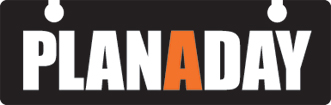 $eb_naam$
$eb_straat$ $eb_huisnummer$ $eb_huisnummer_ext$
$eb_postcode$ $eb_plaats$
$eb_telefoonnummer$
$eb_emailadres$$eb_naam$
$eb_straat$ $eb_huisnummer$ $eb_huisnummer_ext$
$eb_postcode$ $eb_plaats$
$eb_telefoonnummer$
$eb_emailadres$Aan:$i_naam$$i_naam$$eb_plaats$, $datum_vandaag$$eb_plaats$, $datum_vandaag$